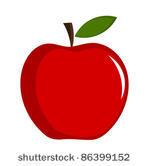 MONDAYTUESDAYWEDNESDAYTHURSDAYFRIDAYSAT6Chicken NuggetsSweet PotatoesPeachesRoll7Spaghetti/MeatballsPeasPearsRoll8Hot DogSteamed BroccoliApple Slices9Hamburger/BunPotato WedgesMixed Fruit10Cheese PizzaCornApplesauce11 117713Chicken TendersSweet PotatoesMandarin OrangesRoll14MeatloafMashed PotatoesPearsRoll15Hot Dog/BunBaked BeansApplesauce16Ham BiscuitsPeas/CarrotsPeaches17Grilled CheeseSandwichCornApple Slices1820Macaroni & CheeseCarrotsPeaches21LasagnaGreen BeansMixed FruitRoll22Turkey&Cheese WrapSteamed BroccoliPears23Hamburger/BunPotato WedgesPineapple Chunks24Dismiss 12:002525 2527School Closed!28Dismiss 12:0029Dismiss 12:0030Dismiss 12:0031School Closed!29